BII	WERKOMGEVING: Met wie wil je werken?Op het werk heb je meestal te maken met anderen mensen. Met welke mensen en hoeveel je met anderen samenwerkt, hangt af van het soort werk. In sommige banen werk je best veel alleen; in andere juist helemaal niet, Hoe belangrijk is het contact met andere mensen voor jou en met wie wil je dat het liefst te maken hebben?In het onderstaand overzicht kun je aankruisen met wie je het liefst zou willen werken. Kruis er minimaal twee en maximaal vier aan.het liefst alleenindividuele personengroepen mensenbaby’skinderenjongerenvolwassenenouderenallerlei verschillende mensenallochtonencollega’sgevangenengastengehandicaptenklantenleerlingenpatiëntenslachtofferstoeschouwersverslaafdenvluchtelingenwerkzoekenden__________________________________________________Kijk nu met wie je wilt werken.Kun je vertellen waarom je graag met die mensen wilt werken?Ik werk graag met deze mensen, omdat:____________________________________________________________________________________________________________________________________________________________________________________________________________________________________Heb je in je vrije tijd, stage of op school (bijv. in TAT) ook met deze mensen gewerkt?  JA   /   NEEAls dat zo is, schrijf dan op met wie en hoe je dat vond:________________________________________________________________________________________________________________________________________________________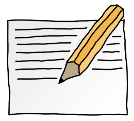 OPDRACHT 1.19